Об утверждении тем и назначении руководителей дипломных проектов (работ)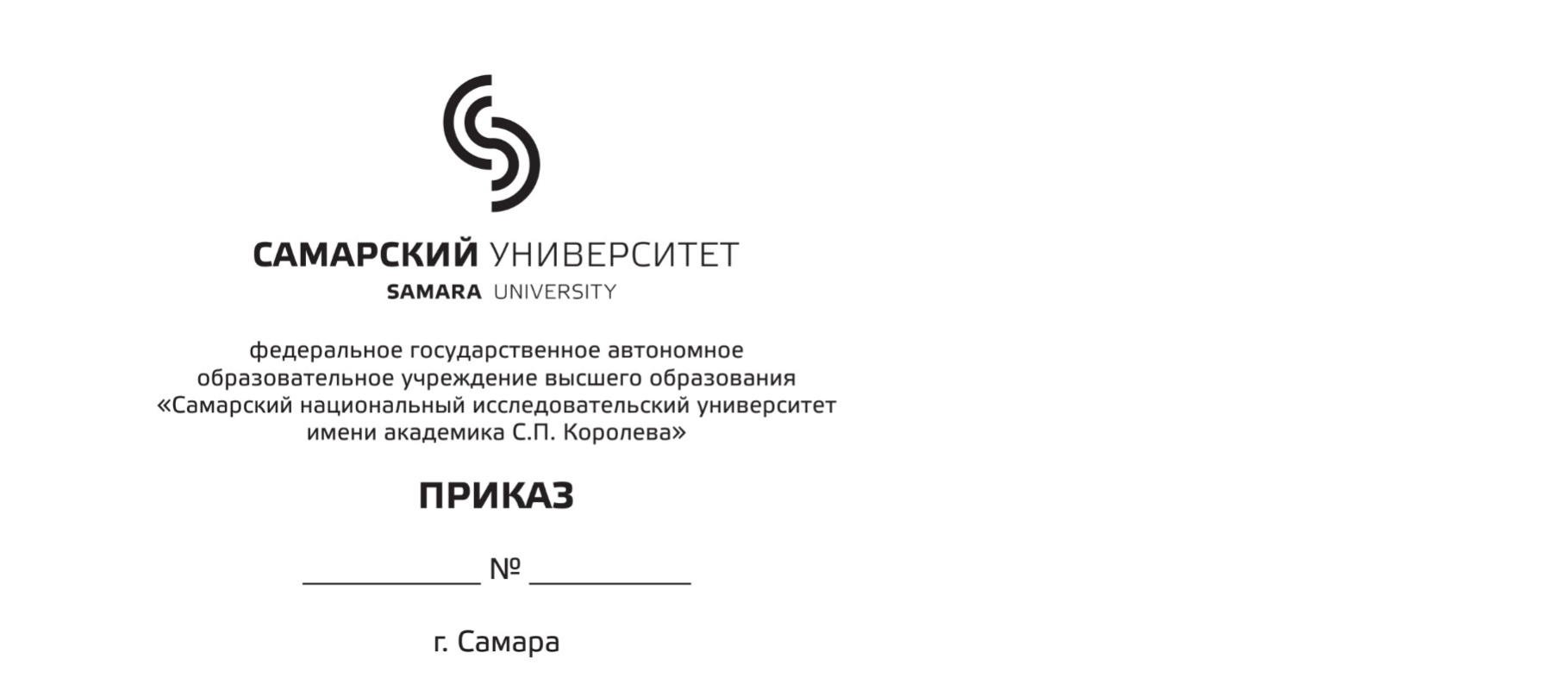        выпускников__________ формы обучения               авиационного техникумаНа основании личных заявлений выпускниковПРИКАЗЫВАЮ:1. Утвердить темы и назначить руководителей дипломных проектов (работ) выпускников, осваивающих основные профессиональные образовательные программы среднего профессионального образования (ОПОП СПО):по специальности ___________________________________________код и наименование специальности Проректор					                                            В.В. БолговаПроект приказа вносит:Директор авиационного техникума				          А.А. ЗотовСогласовано:Начальник отдела по организации практик, стажировок и итоговой аттестации                                                          Ю.С. Корякина№ п/пФ.И.О. выпускника№ группыТема дипломного проекта (работы)Руководитель дипломного проекта (работы) / консультант                      (при необходимости)(ФИО, должность)1